Ressources pÉdagogiques transport-logistiqueTRANSPORT TERRESTRESTRANSPORT ROUTIERTRANSPORT ROUTIERVideo de presentation:Transport de marchandises : un vrai casse-têtehttps://www.youtube.com/watch?v=RGX90ssWDKk Données et études statistiqueshttps://www.statistiques.developpement-durable.gouv.fr/transport-routier-de-marchandisesREGLEMENTATION DU TRANSPORT ROUTIERREGLEMENTATION DU TRANSPORT ROUTIERLamy Abonnement à souscrire « Règlementation du transport routier »https://www.wkf.fr/fiche-produit/lamy/social/261-le-lamy-social.htmlACTUALITES TRANSPORTACTUALITES TRANSPORTFNTR  transition Ecologique« Porter La Voix Du Transport Routier »https://www.fntr.fr/FAQ logistique Transport   Dossiers sur Transport, traçabilité, entrepôt etc….https://www.faq-logistique.com/Dossiers-Thematiques-Transport.htmTRANSPORT FERROVIAIRETRANSPORT FERROVIAIREPresentation du fret ferroviaire conçoit des offres de transport adaptées à votre secteur d’activité et à vos enjeux. Découvrez nos solutions ferroviaires et d’appui logistique.https://www.sncf.com/fr/logistique-transport/rail-logistics-europe/fret-sncfFret ferroviaire : comment le rendre plus attractif ?Transition Ecologiquehttps://www.youtube.com/watch?v=pSWJfn5TgvQhttps://www.ecologie.gouv.fr/politiques/transport-ferroviaire-marchandises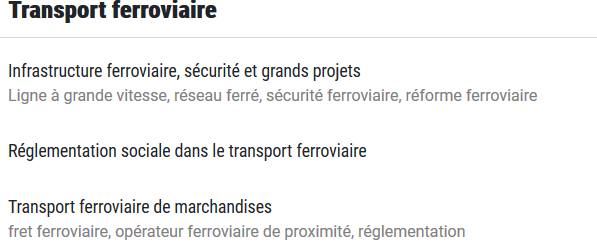 Un documentaire de Gilles Balbastre co-produit par le Comité d'établissement FRET SNCF et le cabinet d'expertises Emergences à propos du transport ferroviaire de marchandises en France. Place Du Fret https://www.youtube.com/watch?v=jmydwmmDB5ETRANSPORT FLUVIALTRANSPORT FLUVIALSites professionnelsSites professionnelsVNF voies navigables de France   calculs d’itinéraires fluviauxActualités fluvialesaménagement du territoire/ développement durablegestion des déchets interurbainshttps://www.vnf.fr/vnfE2FActualités des entreprises fluvialeshttps://entreprises-fluviales.fr/ remplace la CNB chambre nationale de la Batelleriehttp://www.cnba-transportfluvial.fr/La CMNI (Convention relative au contrat de transport de marchandises en navigation intérieure). http://temis.documentation.developpement-durable.gouv.fr/document.html?id=Temis-0037308&requestId=0&number=3TRANSPORT INTERNATIONALActualités TRANSPORT INTERNATIONALActualités Actualités Transport et Logistique Internationalehttps://www.lantenne.com/https://www.actu-transport-logistique.fr/routier/ratp-logistics-seduit-chronopost-et-amazon-636010.php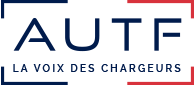 Le transport vu par les chargeurs tout mode de transport https://autf.fr/TRANSPORT MARITIMETRANSPORT MARITIMECMA CGM une compagnie maritime bien française https://www.cma-cgm.fr/les conventions internationaleshttps://etudeslogistiques.sergebillconsulting.com/Vidéo Vidéo La mondialisation du transport maritimehttps://www.youtube.com/watch?v=s3sOnKOTgZkLe conteneur   https://www.youtube.com/watch?v=UBVwequu8xMExpliquer au débutanthttps://www.youtube.com/watch?v=AWh-Y-PFtzIC’est pas sorcier you tubePort de Rotterdam https://www.youtube.com/watch?v=oQryUQ5U8IkLes plus gros navires https://www.youtube.com/watch?v=Y2q6m5F387MManutention et logistique  https://www.youtube.com/watch?v=RpDPfkDwRV4Thalassa le routes maritimes   https://www.youtube.com/watch?v=FvwdH_jfgnQTRANSPORT AERIENTRANSPORT AERIENLes chiffres clés du transport aérienshttps://www.statistiques.developpement-durable.gouv.fr/edition-numerique/chiffres-cles-transport-2021/22-transport-aerien-de-marchandiseManuel de la réglementation ICAOhttps://www.icao.int/meetings/atconf6/documents/doc%209626_fr.pdfIATA organisation international du transport aérienhttps://www.iata.org/VIDEOVIDEOComment fonctionne le frêt aérienhttps://www.youtube.com/watch?v=TDci8NaYaZULe fret aérien pourquoi ?  https://www.qualitairsea.com/newsroom/guide-du-transport-international/articles/pourquoi-choisir-le-fret-aerien https://www.youtube.com/watch?v=uE-3S0rPf0YAux Origines Du Transport Aérien  https://www.youtube.com/watch?v=6cFQ4cQH2GwGéodis Présentation du Premier avion-cargo GEODIShttps://www.youtube.com/watch?v=mDxZpLpY-DoC’est pas sorcier   Les aéroports 1Les aéroports 2https://www.youtube.com/watch?v=GNCeq4JyO74https://www.youtube.com/watch?v=22MQ0PYHtSsles 5 aéroports les plus grands du monde  https://www.youtube.com/watch?v=W9xu1RayhskAéroport Roissy Charles de Gaullehttps://www.youtube.com/watch?v=fa_HvvD5swkDiaporama transport aérien  https://www.youtube.com/watch?v=CEc-sRwRFLgLA DOUANELA DOUANEPrésentation du site de la Douane60 services en ligne de la Douaneen créant un compte personnelaccès à RITAaccès aux éléments déclaratifs etchttps://www.douane.gouv.fr/VIDEOSVIDEOSLe transport comment ça marchehttps://www.youtube.com/watch?v=8JfSUx1rrX8Différence entre commissionnaire et transitairehttps://www.youtube.com/watch?v=gSx6_oFhtIALes étapes de la déclaration en douane  https://www.youtube.com/watch?v=unGasX9hqYwEntreprise export importhttps://www.youtube.com/watch?v=DzBMgO8Qs7AUn exemple de dédouanementhttps://www.youtube.com/watch?v=Yw49IagGzQsLa livraison internationalehttps://www.youtube.com/watch?v=C01n0AXaybILes incoterms comment ça marchehttps://www.youtube.com/watch?v=FmZ32wlWbiwLa douane expliquée aux Lycéens /Bercy  https://www.youtube.com/watch?v=sfQ9b7a9RIMQu’est-ce que la procédure TIR  https://www.youtube.com/watch?v=50NbO2H1wmQAcheteur vendeur le transport comment ca marche le port du Havre  https://www.youtube.com/watch?v=ddkx08ZS1xgRessources GAPRessources GAPRessources logistique/transport aft Connexion avec login (possibilité d’en faire la demande en ligne) Possibilité de télécharger des livres numériques (espace e-books)Documentalistes du Centre de Ressources disponibles tous les jours par mail (contactressourcescdr@aft-dev.com) et par téléphone (03 75 19 02 70 et 06 38 90 43 25).http://ressources.aft-dev.comDocumentation transport et logistique Actualité,   Sujets et corrigés examen BAC et BTS,…http://www.crcm-tl.fr/Ressources manutention/ conduite routière Cliquer sur découvrir les applications,  Cliquer sur enseignement professionnel pour sélectionner la partie choisie par exemple logistique,  conduite routière Possibilité de créer des activités à partir de celles existanteshttps://learningapps.org/index.php?page=1&s=&category=90https://www.youtube.com/watch?v=RGX90ssWDKkcressources entrepôt/ manutention/ préventionhttp://www.inrs.fr/actualites/entrepots-plates-formes-logistiques.htmlactualités entreprises logistiqueshttps://www.dachser.fr/fr/elogistics-116#!/collapsible-470https://www.strategieslogistique.com/Entreposage-1Jeux de Géographie en lignehttp://perspective.usherbrooke.ca/bilan/BMEncyclopedie/BMListeQuiz.jspGénérateur de mots croisés/ mêlés/ cachéshttps://www.educol.net/crosswordgenerator.php https://www.pedagonet.com/motcache/fs.wordfinder.phpSites visioconférencehttps://discordapp.com/ https://www.cned.fr/maclassealamaison/Sites de banques d'images gratuites libres de droithttps://pixabay.com/fr  https://stocksnap.io/ https://www.sitebuilderreport.com/stock-up https://picjumbo.com/ Site d'infographie https://www.canva.com/ logiciels de présentation type PPThttps://www.google.fr/intl/fr/slides/about/ Google SlidesGratuit  Commencer,  Choisir "BASIC",   S’inscrire, choix catégorie "Générale",  Utiliser un modèle, donner 1 titre et surtout cocher "VISIBLE SUR LE WEB" pour rester gratuit.https://prezi.com/fr/ logiciels de présentation de documentshttps://fr.padlet.com/https://edu.google.com/intl/fr_fr/products/classroom/?modal_active=nonelogiciels de sondage https://fr.surveymonkey.comhttps://strawpoll.de/?lang=fr https://www.google.fr/intl/fr/forms/abouthttps://framadate.org/https://doodle.com/fr/logiciels de quizz/jeuhttps://kahoot.com/ Actuellement version PRENIUM gratuitehttps://socrative.com/ https://b.socrative.com/login/teacher/Avec le tutoriel https://www.youtube.com/watch?v=TU99gTnm0a8https://quizlet.com/fr-fr/teachers https://quizizz.com/logiciels de vidéos animéeshttps://www.powtoon.com/home/? - https://www.animaker.fr/ - https://www.rawshorts.com/ montage vidéo et insertion questionshttps://www.moovly.com/educationcreation d’un magazinehttps://madmagz.com/fr tutoriels divershttps://latelierduformateur.fr/categorie/les-outils-de-learning-touch/